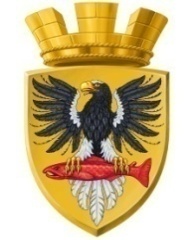 Р О С С И Й С К А Я   Ф Е Д Е Р А Ц И ЯКАМЧАТСКИЙ КРАЙП О С Т А Н О В Л Е Н И ЕАДМИНИСТРАЦИИ ЕЛИЗОВСКОГО ГОРОДСКОГО ПОСЕЛЕНИЯ     г. ЕлизовоВ соответствии с пунктом 28 части 1 статьи 14 Федерального закона от 06.10.2003 № 131–ФЗ «Об общих принципах организации местного самоуправления в Российской Федерации», Федеральным законом от 28.12.2009 № 381-ФЗ «Об основах государственного регулирования торговой деятельности в Российской Федерации», постановлением Правительства Камчатского края от 13.08.2010 № 351-п «Об утверждении порядка организации ярмарок на территории Камчатского края и продажи товаров (выполнения работ, оказания услуг) на них, а также требований к организации продажи товаров и выполнения работ, оказания услуг на ярмарках, организуемых на территории Камчатского края», руководствуясь Уставом Елизовского городского поселения, в целях оказания содействия в развитии сельскохозяйственного производства, более полного обеспечения населения сельскохозяйственной продукциейПОСТАНОВЛЯЮ:     Внести изменение в постановление администрации Елизовского городского поселения от 09.12.2015 № 940-п «О проведении в городе Елизово в микрорайоне Северо-Западный по ул. Ленина в районе многоквартирного дома № 29 ярмарки по продаже сельскохозяйственной продукции, произведенной на территории Камчатского края», дополнив пункт 1 абзацем 2 следующего содержания:«Предоставлять места сельскохозяйственным товаропроизводителям (организациям и индивидуальным предпринимателям, производящим сельскохозяйственную продукцию) на бесплатной основе». Управлению делами администрации Елизовского городского поселения опубликовать (обнародовать) настоящее постановление в средствах массовой информации и разместить в информационно-телекоммуникационной сети «Интернет» на официальном сайте администрации Елизовского городского поселения.Настоящее постановление вступает в силу после его официального опубликования (обнародования).Контроль за исполнением настоящего постановления оставляю за собой.Глава администрацииЕлизовского городского поселения				                 Д.Б. Щипицынот19.08.2016№721-пО внесении изменений в постановление администрации Елизовского городского поселения от 09.12.2015 № 940-п «О проведении в городе Елизово в микрорайоне Северо-Западный по ул. Ленина в районе многоквартирного дома № 29 ярмарки по продаже сельскохозяйственной продукции, произведенной на территории Камчатского края»